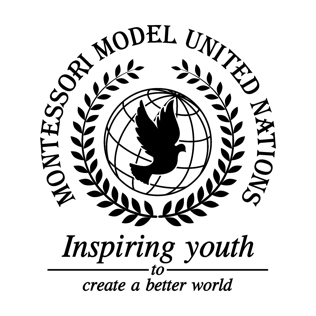       Resolution United Nations Security Council/2.1United Nations Security Council Co-sponsors: Kingdom of Belgium, People’s Republic of China, Dominican Republic, Republic of France, Federal Republic of Germany, Saint Vincent and the Grenadines, Republic of South Africa, United Kingdom of Great Britain and Northern Ireland, Socialist Republic of VietnamTopic: The Situation in CyprusThe Committee,Recognizing the need in Cyprus for infrastructural support,Having considered the divide in ethnicities in Cyprus,Deeply disturbed by the number of landmines threatening civilian lives,Noting with satisfaction the Cypriots leaders working towards a unified Cyprus,Affirming the need for a joint educational system,Fully aware of the need for the Turkish forces to vacate Northern Cyprus, Guided by the goal to establish a more open border,Calls upon Turkey to remove all of its troops/military presence from Cyprus;Prioritizes the continued work of removing mines from the buffer zone;Requests that the guarantors of the Republic of Cyprus continue to hold peace talks;Endorses a joint school system between the Cypriots and the Turkish; Further recommends exchange programs between Turkish and Greek Cypriot schools;Considers trade agreements between Cyprus and Turkey and moderate financial aid towards Turkey;Designates Turkey 15% of Cypriot coastal oil for the first two years following the removal of Turkish troops and influence from Northern Cyprus;Trusts that the Cypriots government continues to work to unify North and South Cyprus to create one parliamentary system;Supports a green line border that, with time, opens as trust is gained;Takes note of the need to provide Cyprus with infrastructural support in order to rebuild communities;Approves the expansion of the Cypriot military through foreign governmental training and aid. 